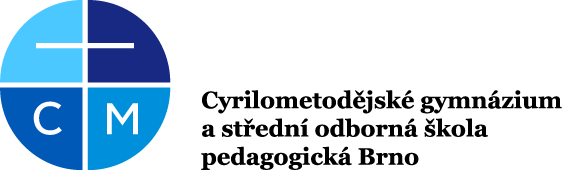 Provozní řád sportovního areálu sv. JosefaKaždý návštěvník je povinen seznámit se při vstupu do areálu s tímto provozním řádem a dodržovat jeho ustanovení.I. Účel sportovního areálu1. Majitelem školního sportovního areálu sv. Josefa je Česká provincie Kongregace sester sv. Cyrila a Metoděje.2. Provozovatelem tohoto areálu je Cyrilometodějské gymnázium a střední odborná škola pedagogická Brno.3. Sportovní areál je určen pro potřeby výuky tělesné výchovy studentů a žáků CMGaSOŠPg Brno a CMcZŠ a k aktivitám školního klubu při CMGaSOŠPg Brno a školní družiny a školního klubu CMcZŠ. Na základě písemné dohody s provozovatelem areálu mohou tento areál v určitých dnech a hodinách využívat i jiné školské, sportovní a ostatní organizace včetně veřejnosti.4. Sportovní areál je určen k provozování míčových her na umělém povrchu: malá kopaná, házená, volejbal, nohejbal, basketbal. Běžecká dráha je určena výhradně pro běžecké disciplíny. Rozběhovou dráhu a pískové doskočiště je možno používat výhradně pro skok daleký. Pro vrh koulí je vyhrazen sektor na přírodním trávníku. Dětské hřiště s houpačkami, průlezkami apod. je určeno výlučně žákům prvního stupně CMcZŠ v době výuky a provozu školní družiny CMcZŠ.II. Správa sportovního areálu1. Za provoz sportovního areálu odpovídá jeho správce. Správce areálu dohlíží na dodržování pořádku a Provozního řádu sportovního areálu. Správce je oprávněn bez odkladu vykázat z areálu ty uživatele, kteří nedbají jeho pokynů a nedodržují Provozní řád.2. Správce areálu otevírá a zavírá areál (veřejnost vstupuje do areálu pouze k tomu určenou brankou z ulice Rudišova), správce také zapůjčuje sportovní vybavení (sloupky a sítě na volejbal) a při vrácení kontroluje jejich stav.3. Vstup do sportovního areálu je možný pouze se souhlasem správce a v jeho přítomnosti.4. Provozovatel sportovního areálu nenese odpovědnost za případné úrazy vzniklé v průběhu pronájmů a taktéž neodpovídá za případnou ztrátu nebo poškození odložených věcí jednotlivých uživatelů. 5. Uživatelé sportovního areálu jsou povinni dodržovat předem dohodnutý čas a provozovat předem dohodnutý druh sportu. Po celou dobu užívání hřiště dodržovat bezpečnostní předpisy, předpisy požární ochrany, hygienická nařízení a pravidla slušného chování.6. Uživatelé mladší 18let se v areálu mohou pohybovat pouze v doprovodu osoby starší 18 let.7. V celém objektu školního sportovního areálu je přísně zakázáno:- zdržovat se v prostoru sportovního areálu mimo provozní dobu a mimo řádně písemně sjednaný pronájem s provozovatelem - vstupovat mimo k tomu určenou brankou,- vstupovat osobám, které jsou pod vlivem alkoholu či jiných omamných látek,- vstupovat v nevhodné obuvi (např. v kopačkách, v tretrách na umělý trávník, v botách s vysokými podpatky, ve znečištěné obuvi – blátem, štěrkem, antukou…),- kouřit a manipulovat s otevřeným ohněm,- vnášet zbraně jakéhokoliv druhu, jakož i předměty, které lze jako zbraň použít,- vodit jakákoliv zvířata,- jezdit na kole, koloběžce, motocyklu, kolečkových bruslích, skateboardech, - konzumovat alkohol či jiné omamné, toxické a psychotropní látky,- odhazovat odpadky včetně žvýkaček mimo vyhrazené odpadkové koše,- věšet se na ochranné sítě, sítě na míčové hry, branky apod.,- přemisťovat volný inventář areálu,- poškozovat vybavení areálu včetně dětského hřiště, ničit zeleň, umělé povrchy či budovy škol (včetně popisování, pomalovávání či polepování…),- házet nevhodné předměty na hrací plochy nebo do prostor určených pro diváky,- užívat herní a sportovní zařízení a nářadí při zjištěném poškození,- užívat sportoviště, je-li nezpůsobilé, znečištěné (např. odpadky nebo spadaným listím), či jsou-li nevhodné klimatické podmínky,- ohrožovat zdraví či životy ostatních osob, nebo je jinak omezovat či obtěžovat,- pořizovat zvukové či obrazové záznamy bez povolení pořádající organizace,- vstupovat do oblastí, které nejsou určeny pro návštěvníky,- přelézat či poškozovat plot ohraničující sportovní areál.III. Pronájem sportovního areálu1. Sportovní areál je pro veřejnost otevřen od dubna do října mimo neděle a státní svátky:ve dnech školního vyučování – 17:00 – 20:30 hodin.mimo dny školního vyučování – 9:30 – 20:30 hodinO nedělích, státních svátcích a od listopadu do března po dohodě se správcem hřiště se souhlasem zřizovatele.2. Užívání sportovního areálu včetně vybavení je zpoplatněno.Jednorázový individuální vstup				30,-Kč/dítě, 50,-Kč/dospělý nad 18 letOrganizovaný skupinový nájem včetně sprch a toalet	400,-Kč/hod.	 3. Zájemci si mohou hřiště po dohodě se správcem dlouhodobě pronajmout ve vymezených časech.4. Uživatelé (jejich zákonní zástupci) sportovního areálu zodpovídají za veškeré škody způsobené zničením, poškozením nebo ztrátou a jsou povinni je neprodleně nahlásit službě na hřišti a nahradit.Důležitá tel. čísla:    Evropské číslo tísňového volání	112Hasiči					150Záchranná služba			155Městská policie			156Policie					158správce hřiště – Josef Přehnal	+420 733 689 464, josef@cmgp.cz služba na hřišti			+420 730 544 674IV. Personální zajištění1. Správce – koordinuje rezervace pronájmu2. Služba – zajišťuje aktuální dohled v areálu a provoz půjčovnyV Brně dne 6. června 2017														----------------------------------------										Ředitel školy					